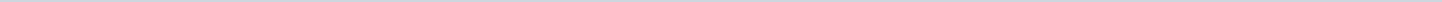 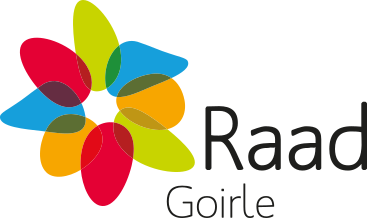 Gemeente GoirleAangemaakt op:Gemeente Goirle29-03-2024 07:58Moties2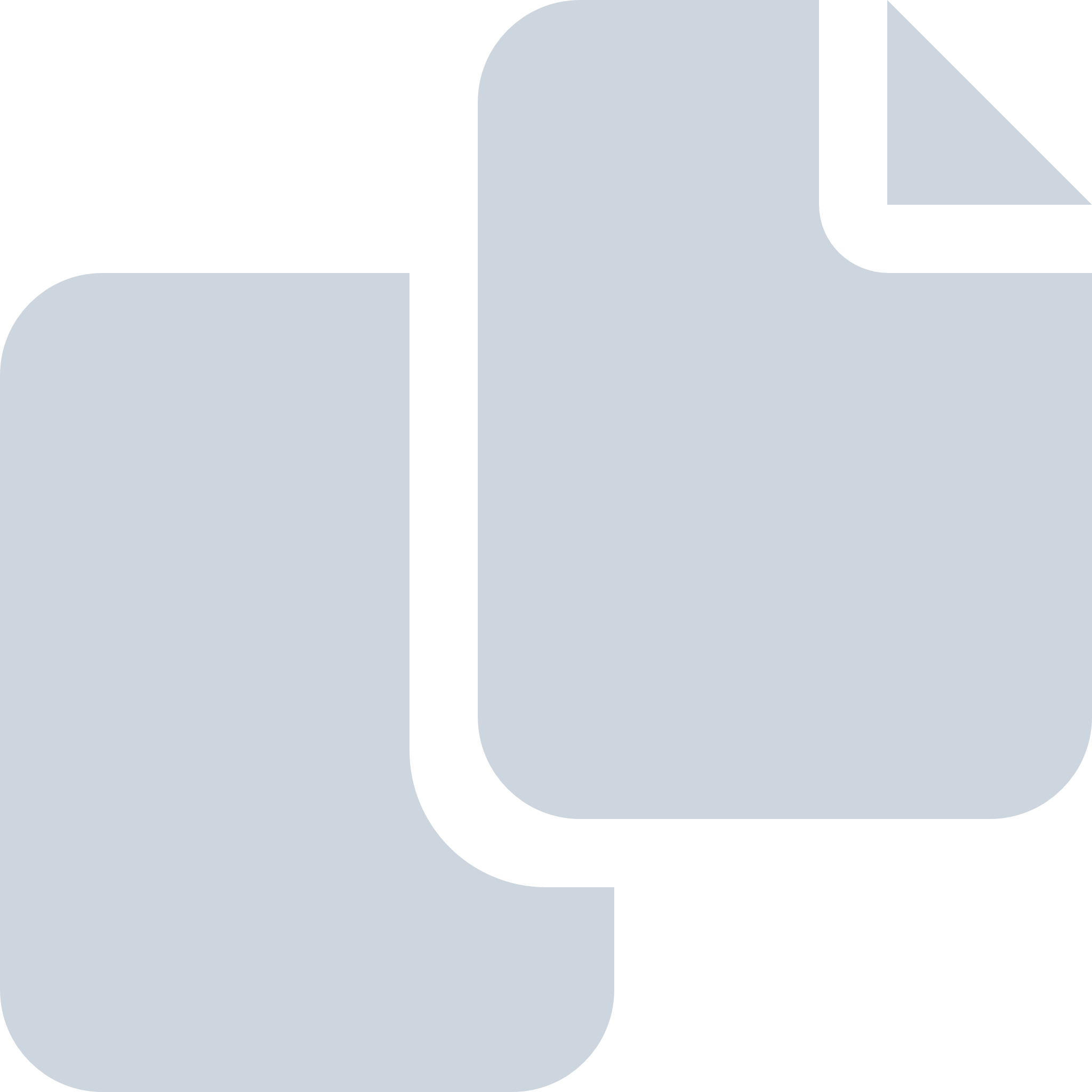 Periode: mei 2022#Naam van documentPub. datumInfo1.07 MOTIE Gezond Verstand - motie van treurnis20-05-2022PDF,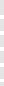 95,75 KB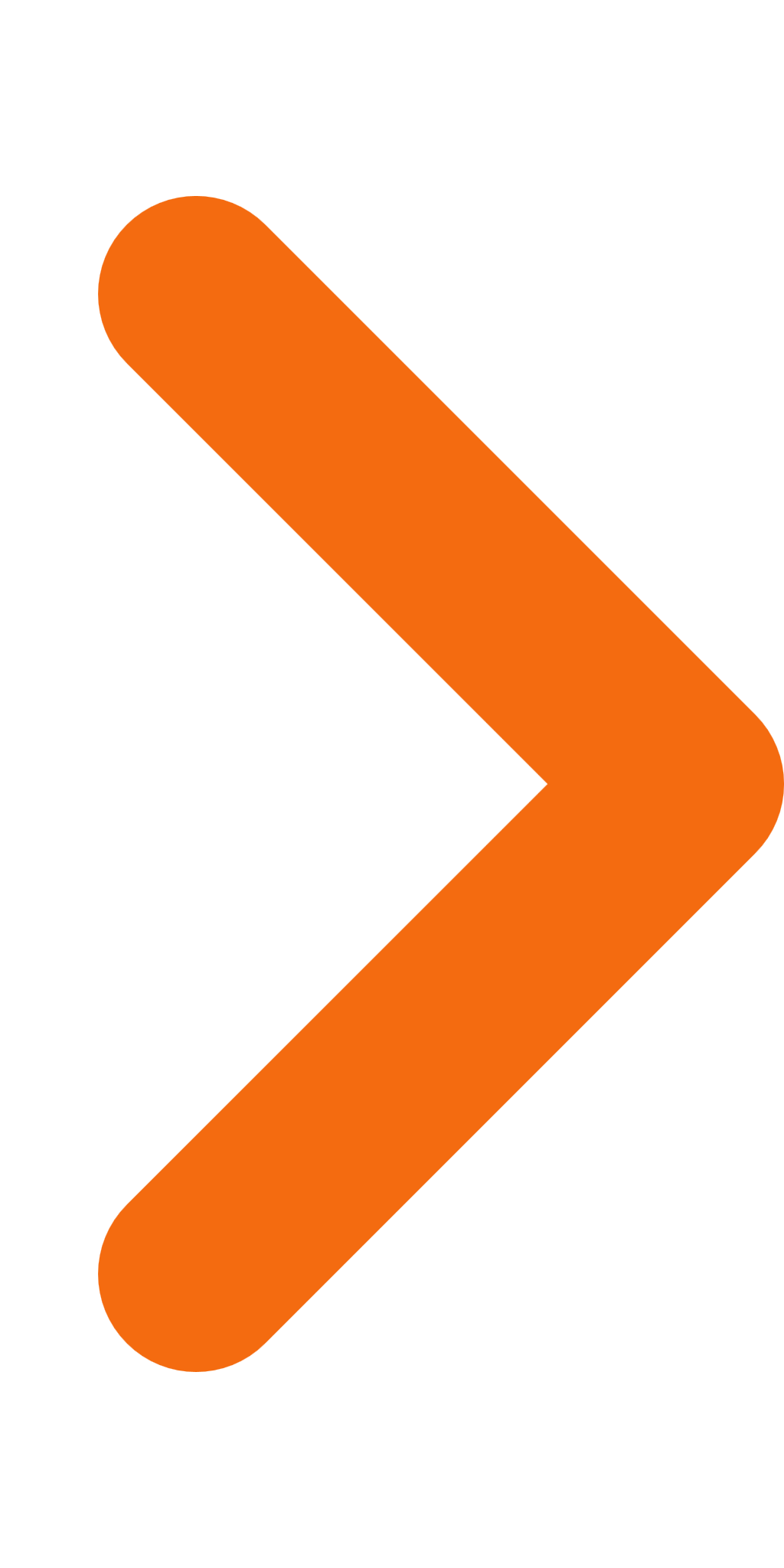 2.05 Motie LEA 2026-203517-05-2022PDF,200,53 KB